15thCaribbean CuboreeCUBBING: A UNIVERSE OF FUNEquipment and mealTabletop two-burner gas stoves will be available for rental at a cost of 50 USD for the duration of the Cuboree.  Gas for the stoves will be available for purchase at a cost of 35 USD.Pots, pans, basins, utensils etc. will be available for purchase from stores close to the campsite.The Cuboree is a fascinating experience and meals are always a high point for participants. We are very proud of the Jamaican cuisine, and participants will be able to sample many of our dishes. However, customs and culture differ and the palate, especially of our Cub Scouts, may be biased to their own country’s cuisine. Contingents are advised to delegate adults to prepare meals for their contingent. A price list for common food items will be sent as an appendix in bulletin #3. This will help contingents plan their menus. Hotels and Guest HousesFamilies and friends are invited to our beautiful island to enjoy the attractions we have to offer.A list of nearby hotels and guest houses, along with cost and contact information, will be made available through the Cuboree website.International Service Team (IST)The 15th Caribbean Cuboree is inviting persons, at least 18 years of age, to apply to work as a part of the IST. This opportunity will allow you to develop leadership skills and become great team players. Please use the online form to apply.ISTs will pay 100 USD. 50 USD to is to be paid in October. If Full payment is received by March 2019 a discount of 10 USD will be given.Wire Transfer InformationINTERMEDIARY BANK INFORMATIONIntermediary Bank Name:  Bank of AmericaIntermediary Bank Address:  100 SE 2nd St., Miami, Florida 33131, USAFed Wire: 026009593SWIFT: BOFAUS3NBENEFICIARY BANK INFORMATIONBeneficiary Bank Name:  Sagicor Bank Jamaica LimitedBeneficiary Bank Address:  17 Dominica Drive, Kingston 5, Jamaica WISWIFT:  SAJAJMKNBENEFICIARY INFORMATIONBeneficiary Name:  The Scout Association of JamaicaBeneficiary Address:  2D Camp Road, Kingston 5, Jamaica WIBeneficiary Account Number: 5501010032Purpose of Wire:  15th Caribbean CuboreeAdditional Information:  Name of Country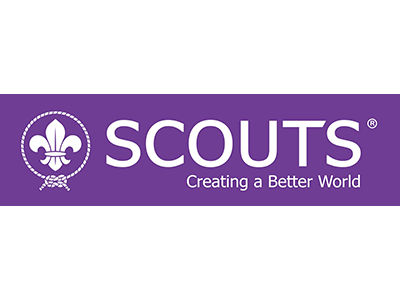 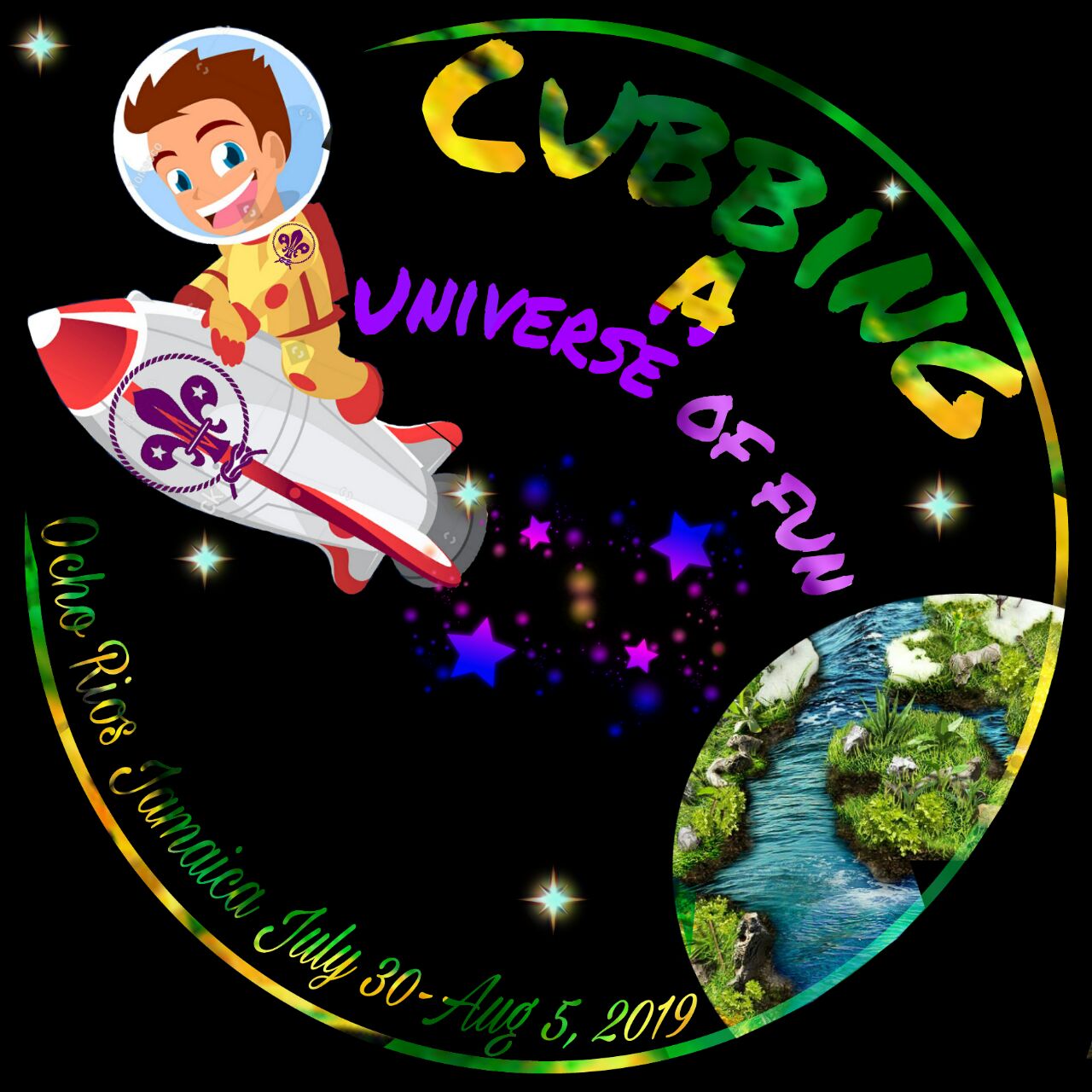 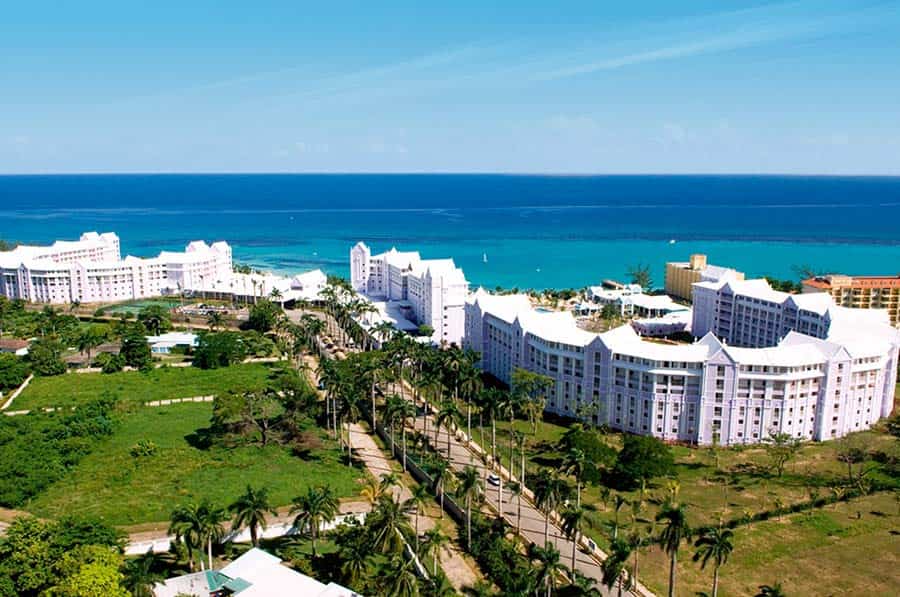 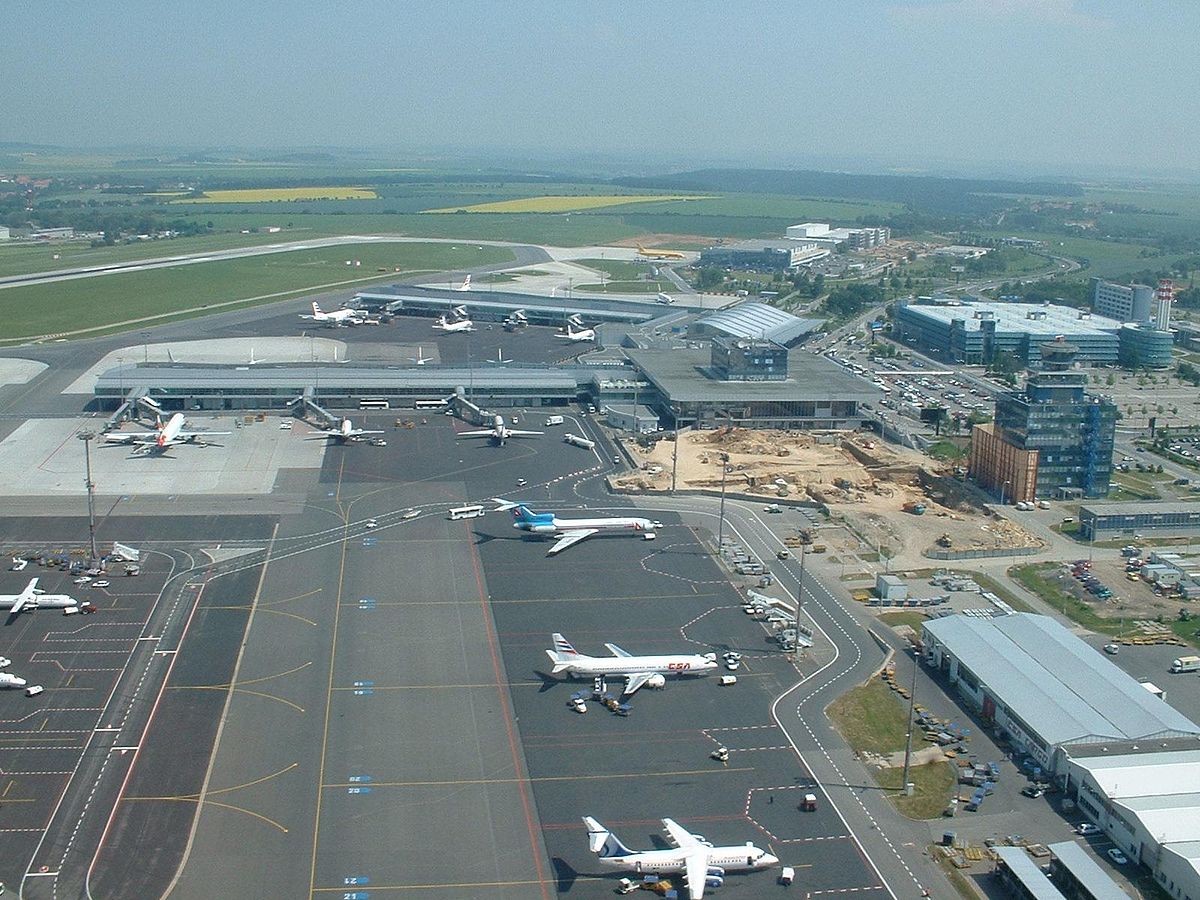 